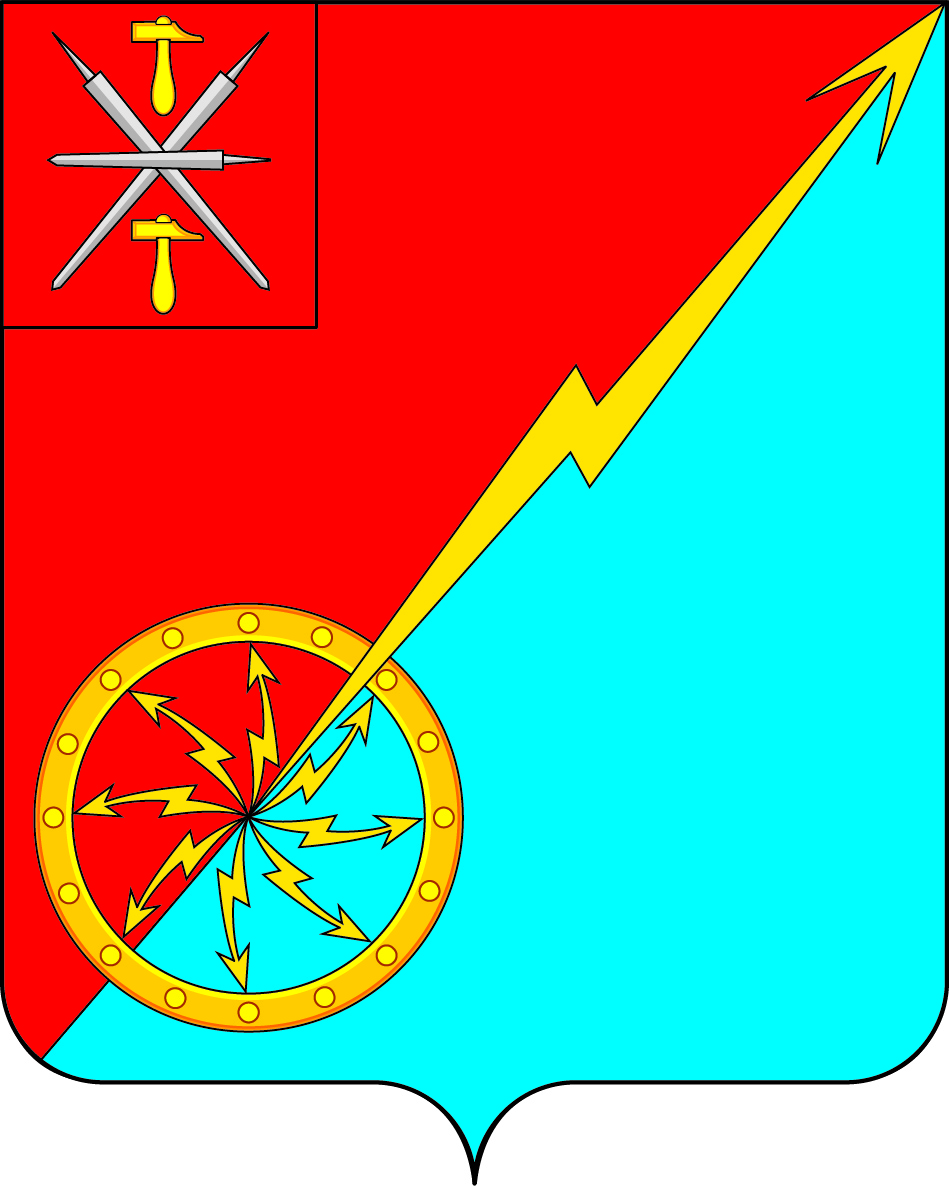 Российская федерацияЩекинский район Тульской областиАдминистрация муниципального образования город СоветскЩекинского районаПОСТАНОВЛЕНИЕ____________ 2022г.                                          № _____Об утверждении методики прогнозирования поступлений доходов бюджета муниципального образования город Советск Щекинского района, администрирование которых закреплено за администрацией муниципального образования город Советск Щекинского района   В соответствии с пунктом 1 статьи 160.1 Бюджетного кодекса Российской Федерации, Постановлением Правительства Российской Федерации от 23.06.2016 года №574 «Об общих требованиях к методике прогнозирования поступлений доходов в бюджеты бюджетной системы Российской Федерации», администрация муниципального образования  город Советск Щёкинского района ПОСТАНОВЛЯЕТ:          1. Утвердить методику прогнозирования поступлений доходов бюджета муниципального образования город Советск  Щекинского района», администрирование которых закреплено за администрацией муниципального образования город Советск Щекинского района.        2. Постановление администрации от 11.08.2016 года №8-155 ««Об утверждении методики прогнозирования поступлений в бюджет муниципального образования город Советск  Щекинского района» считать утратившим силу.2. Постановление обнародовать путем размещения на официальном сайте муниципального образования город Советск Щекинского района и на информационном стенде администрации  муниципального образования город Советск Щекинского района по адресу: Тульская область, г. Советск, пл. Советов, д.1.3. Постановление вступает в силу со дня официального обнародования.Глава администрации муниципального образования город Советск Щекинского района	                                   Г.В.Андропов                                                                                                                                                                                                                                Согласовано:                                                                                           О.А.Пузочкинаисп.Грекова Н.Ю.тел.7-45-41Приложениек постановлению администрации МО город Советск Щекинского районаот __________ 2022 года № ____Методика прогнозирования поступлений доходовбюджета муниципального образования город Советск Щекинского района, администрирование которых закреплено за администрацией муниципального образования город Советск Щекинского районаОбщие положения          1.1. Настоящая методика по прогнозированию поступлений доходов в бюджет муниципального образования город Советск Щекинского района (далее – Методика) разработана в соответствии Постановлением Правительства Российской Федерации от 23.06.2016 №574 «Об общих требованиях к методике прогнозирования поступлений доходов в бюджеты бюджетной системы Российской Федерации», в целях совершенствования и повышения качества организации бюджетного процесса, повышения точности прогнозирования доходов муниципального образования город Советск Щекинского района на очередной финансовый год и плановый период.       1.2. В настоящей Методике используются следующие основные понятия и определения:	- «отчётный финансовый год (период)» - год, предшествующий текущему финансовому году (два года, предшествующие текущему финансовому году);	- «текущий финансовый год (период)» - год, в котором осуществляется исполнение бюджета, составление и рассмотрение проекта бюджета на очередной финансовый год и плановый период;	- «очередной финансовый год (период)» - год, следующий за текущим   финансовым годом;	- «плановый период» - два финансовых года, следующие за очередным финансовым годом.    1.3.К собственным доходам бюджета муниципального образования город Советск Щекинского района относятся:Налоговые доходы, зачисляемые в бюджеты в соответствии с бюджетным законодательством Российской Федерации и законодательством о налогах и сборах;Неналоговые доходы, зачисляемые в бюджеты в соответствии с  законодательством Российской Федерации, законами субъектов российской Федерации и муниципальными правовыми актами представительных органов муниципальных образований;Доходы, полученные бюджетами в виде безвозмездных поступлений, за исключением субвенций.   1.4.Главный администратор доходов разрабатывает методику по всем кодам классификации доходов, в отношении которых он осуществляет полномочия главного администратора доходов, и утверждает ее по согласованию с соответствующим финансовым органом.   В случае если территориальные органы (подразделения) федеральных органов государственной власти (государственных органов) или казенные учреждения, находящиеся в их ведении, осуществляют полномочия главных  администраторов доходов бюджетов субъектов Российской Федерации, местных бюджетов: Федеральные органы государственной власти (государственные органы) разрабатывают методику прогнозирования по соответствующим кодам классификации доходов бюджетов субъектов Российской Федерации и доводят до своих территориальных органов (подразделений) и казенных учреждений, находящихся в их ведении; Территориальные органы (подразделения) федеральных органов государственной власти (государственных органов) и казенные учреждения, находящиеся в их ведении, разрабатывают методику прогнозирования по всем соответствующим кодам классификации доходов бюджетов субъектов Российской Федерации, местных бюджетов с учетом доведенной до них методики прогнозирования соответствующего федерального органа государственной власти (государственного органа) а также с учетом региональных особенностей поступления соответствующих доходов и утверждают ее по согласованию с соответствующим финансовым органом субъекта Российской Федерации, муниципального образования.   1.5.Методика прогнозирования разрабатывается  на основе единых подходов к прогнозированию поступлений  доходов в текущем финансовом году, очередном финансовом году и плановом периоде. Для текущего финансового года методика прогнозирования предусматривает в том числе использование данных о фактических поступлениях доходов за истекшие месяцы этого года с описанием алгоритма их использования (в том числе увеличение или уменьшение прогноза доходов на сумму корректировки, рассчитываемой с учетом данных о фактических поступлениях доходов, уточнение прогнозируемых значений показателей, используемых для расчета прогнозного объема поступлений, с учетом их фактических значений).      1.6. Методика прогнозирования разрабатывается по каждому виду (или по решению главного администратора доходов-подвиду) доходов (далее –вид доходов) и содержит:а) наименование вида доходов и соответствующий код бюджетной классификации Российской Федерации;б) описание показателей, используемых для расчета прогнозного объема поступлений по каждому виду доходов, с указанием алгоритма определения значения (источника данных) для соответствующего показателя (включая корректирующие показатели);в) характеристику метода расчета прогнозного объема поступлений по каждому виду доходов. Для каждого вида доходов применяется один из следующих методов (комбинация следующих методов) расчета:прямой расчет, основанный на непосредственном использовании прогнозных значений объемных и стоимостных показателей, уровней ставок и других показателей, определяющих прогнозный объем поступлений прогнозируемого вида доходов;усреднение - расчет на основании усреднения годовых объемов доходов бюджетов бюджетной системы Российской Федерации не менее чем за 3 года или за весь период поступления соответствующего вида доходов в случае, если он не превышает 3 года;индексация - расчет с применением индекса потребительских цен или другого коэффициента, характеризующего динамику прогнозируемого вида доходов бюджетов бюджетной системы Российской Федерации;экстраполяция - расчет, осуществляемый на основании имеющихся данных о тенденциях изменения поступлений в предшествующие периоды;иной способ, который должен быть описан и обоснован в методике прогнозирования;г)  описание фактического алгоритма (и (или) формулу) расчета прогнозируемого объема поступлений в бюджеты бюджетной системы Российской Федерации.2.Прогнозирование доходов по кодам классификации   2.1.  В составе  доходов, закрепленных за администрацией муниципального образования город Советск Щекинского района учитываются  налоговые доходы, доходы от использования имущества, находящегося в муниципальной собственности, включая доходы от сдачи имущества в аренду,  доходы от продажи имущества, находящегося в муниципальной собственности поселения, доходы от продажи нематериальных активов, другие предусмотренные законодательством Российской Федерации доходы от использования имущества, находящегося в муниципальной собственности поселения, административные платежи и сборы, прочие неналоговые доходы.    2.2.  Для расчета прогнозируемого объема налоговых доходов, таможенных платежей и страховых взносов при разработке методики прогнозирования применяется, в том числе, алгоритм расчета для каждого вида доходов должен включать оценку объема выпадающих доходов в связи с применением предусмотренных законодательством Российской Федерации льгот, освобождений и иных преференций с указанием соответствующих норм законодательства Российской Федерации или информацию об отсутствии таких льгот. Расчет выпадающих  доходов осуществляется с использованием методов (комбинации методов), указанных в п.п «в» п.1.6.Расчет прогноза поступлений доходов производится по кодам классификации, подлежащих зачислению в бюджет муниципального образования город Советск Щекинского района. Доходы,  закрепленные за администрацией муниципального образования город Советск Щекинского района по их видам рассчитываются следующим образом:Методика прогнозирования поступлений доходовбюджета муниципального образования город Советск Щекинского района, администрирование которых закреплено за администрацией муниципального образования город Советск Щекинского районаМетодика прогнозирования поступлений доходовбюджета муниципального образования город Советск Щекинского района, администрирование которых закреплено за администрацией муниципального образования город Советск Щекинского районаМетодика прогнозирования поступлений доходовбюджета муниципального образования город Советск Щекинского района, администрирование которых закреплено за администрацией муниципального образования город Советск Щекинского районаМетодика прогнозирования поступлений доходовбюджета муниципального образования город Советск Щекинского района, администрирование которых закреплено за администрацией муниципального образования город Советск Щекинского районаМетодика прогнозирования поступлений доходовбюджета муниципального образования город Советск Щекинского района, администрирование которых закреплено за администрацией муниципального образования город Советск Щекинского районаМетодика прогнозирования поступлений доходовбюджета муниципального образования город Советск Щекинского района, администрирование которых закреплено за администрацией муниципального образования город Советск Щекинского районаМетодика прогнозирования поступлений доходовбюджета муниципального образования город Советск Щекинского района, администрирование которых закреплено за администрацией муниципального образования город Советск Щекинского районаМетодика прогнозирования поступлений доходовбюджета муниципального образования город Советск Щекинского района, администрирование которых закреплено за администрацией муниципального образования город Советск Щекинского районаМетодика прогнозирования поступлений доходовбюджета муниципального образования город Советск Щекинского района, администрирование которых закреплено за администрацией муниципального образования город Советск Щекинского районаМетодика прогнозирования поступлений доходовбюджета муниципального образования город Советск Щекинского района, администрирование которых закреплено за администрацией муниципального образования город Советск Щекинского районаМетодика прогнозирования поступлений доходовбюджета муниципального образования город Советск Щекинского района, администрирование которых закреплено за администрацией муниципального образования город Советск Щекинского районаМетодика прогнозирования поступлений доходовбюджета муниципального образования город Советск Щекинского района, администрирование которых закреплено за администрацией муниципального образования город Советск Щекинского районаМетодика прогнозирования поступлений доходовбюджета муниципального образования город Советск Щекинского района, администрирование которых закреплено за администрацией муниципального образования город Советск Щекинского районаМетодика прогнозирования поступлений доходовбюджета муниципального образования город Советск Щекинского района, администрирование которых закреплено за администрацией муниципального образования город Советск Щекинского районаМетодика прогнозирования поступлений доходовбюджета муниципального образования город Советск Щекинского района, администрирование которых закреплено за администрацией муниципального образования город Советск Щекинского района№
п/п Код главного админи-
стратора доходов Наименование главного администратора доходов КБКНаименование КБК доходов Наименование метода расчетаФормула расчетаФормула расчетаФормула расчетаФормула расчетаАлгоритм расчетаАлгоритм расчетаОписание показателейОписание показателей1871Администрация муниципального образования город Советск Щекинского района1 08 04020 01 0000 110Государственная пошлина за совершение нотариальных действий должностными лицами органов местного самоуправления, уполномоченными в соответствии с законодательными актами Российской Федерации на совершение нотариальных действийМетод усредненияМетод усредненияРn+1 = (Рn-2 + Рn-1 + Рn) / 3 + DРасчет доходов на каждый год планового периода осуществляется методом усреднения показателей за три предшествующих года Расчет доходов на каждый год планового периода осуществляется методом усреднения показателей за три предшествующих года Расчет доходов на каждый год планового периода осуществляется методом усреднения показателей за три предшествующих года Рn+1 - прогноз поступлений доходов на очередной финансовый год;Рn-2, Рn-1 - фактическое поступление доходов по годам, предшествующим расчетному году;Рn - прогноз поступлений доходов в текущем финансовом году.D - оценка ожидаемых результатов работы по взысканию дебиторской задолженности.При формировании прогноза доходов на текущий финансовый год прогнозирование осуществляется с учетом фактического поступления доходов за истекший период текущего года, а также оценки поступлений доходов до конца года. Рn+1 - прогноз поступлений доходов на очередной финансовый год;Рn-2, Рn-1 - фактическое поступление доходов по годам, предшествующим расчетному году;Рn - прогноз поступлений доходов в текущем финансовом году.D - оценка ожидаемых результатов работы по взысканию дебиторской задолженности.При формировании прогноза доходов на текущий финансовый год прогнозирование осуществляется с учетом фактического поступления доходов за истекший период текущего года, а также оценки поступлений доходов до конца года. 2871Администрация муниципального образования город Советск Щекинского района1 11 05035 13 0000 120Доходы от сдачи в аренду имущества находящегося в оперативном управлении органов управления  городских поселений и созданных ими учреждений (за исключением имущества муниципальных бюджетных и автономных учреждений)метод прямого расчетаметод прямого расчетаN = Нп x К + Вп,N = Нп x К + Вп,N = Нп x К + Вп,Прогнозные показатели доходов местного бюджета от сдачи в аренду имущества, находящегося в оперативном управлении муниципальных органов управления и созданных ими учреждений, рассчитываются методом прямого расчетаПрогнозные показатели доходов местного бюджета от сдачи в аренду имущества, находящегося в оперативном управлении муниципальных органов управления и созданных ими учреждений, рассчитываются методом прямого расчетаN - прогноз поступления доходов от сдачи в аренду имущества в бюджет;Нп - сумма начисленных платежей по арендной плате за недвижимое имущество в местный бюджет;Вп - оценка выпадающих (дополнительных) доходов от сдачи в аренду имущества муниципального образования в связи с выбытием (приобретением) объектов недвижимости (продажа (передача) имущества, заключение дополнительных договоров, изменение видов целевого использования и др.);К - коэффициент индексации базовой ставки арендной платы за 1 кв. м нежилых помещений.N - прогноз поступления доходов от сдачи в аренду имущества в бюджет;Нп - сумма начисленных платежей по арендной плате за недвижимое имущество в местный бюджет;Вп - оценка выпадающих (дополнительных) доходов от сдачи в аренду имущества муниципального образования в связи с выбытием (приобретением) объектов недвижимости (продажа (передача) имущества, заключение дополнительных договоров, изменение видов целевого использования и др.);К - коэффициент индексации базовой ставки арендной платы за 1 кв. м нежилых помещений.3871Администрация муниципального образования город Советск Щекинского района1 11 05013 13 0000 120Доходы, получаемые в виде арендной платы за земельные участки, государственная собственность на которые не разграничена и которые расположены в границах  городских поселений, а также средства от продажи права на заключение договоров аренды указанных земельных участковметод прямого расчетаметод прямого расчетаZар.землочер= (Dдог+ Дочер) ×Nочер;Zар.землпл1 = (Dдог+ Дочер) ×Nочер;Zар.землпл2 = (Dдог+ Дочер) ×NочерZар.землочер= (Dдог+ Дочер) ×Nочер;Zар.землпл1 = (Dдог+ Дочер) ×Nочер;Zар.землпл2 = (Dдог+ Дочер) ×NочерZар.землочер= (Dдог+ Дочер) ×Nочер;Zар.землпл1 = (Dдог+ Дочер) ×Nочер;Zар.землпл2 = (Dдог+ Дочер) ×NочерОбъем поступлений в бюджет муниципального образования доходов от реализации имущества, находящегося в оперативном управлении учреждений, находящихся в ведении органов управления муниципального образования (за исключением имущества муниципальных бюджетных и автономных учреждений), рассчитывается по каждому объекту продажи Объем поступлений в бюджет муниципального образования доходов от реализации имущества, находящегося в оперативном управлении учреждений, находящихся в ведении органов управления муниципального образования (за исключением имущества муниципальных бюджетных и автономных учреждений), рассчитывается по каждому объекту продажи Zар.землочер, Zар.землпл1, Zар.землпл2 – прогнозируемая сумма поступлений в бюджет муниципального образования город Советск  Щекинского района доходов в виде арендной платы за земельные участки на очередной финансовый год, первый год планового периода и второй год планового периода соответственно;Dдог – сумма годовых начислений в бюджет муниципального образования город Советск  Щекинского района доходов в виде арендной платы за земельные участки согласно заключенным договорам по состоянию на 1 число месяца составления прогноза;Дочер, Дпл1, Дпл2 – прогнозируемая сумма взыскания дебиторской задолженности по доходам в виде арендной платы за земельные участки в очередном финансовом году, первом году планового периода и втором году планового периода соответственно;Nочер, Nпл1, Nпл2 – норматив отчисления в бюджет муниципального образования город Советск Щекинского района доходов в виде арендной платы за земельные участки на очередной финансовый год, первый год планового периода и второй год планового периода соответственно.Zар.землочер, Zар.землпл1, Zар.землпл2 – прогнозируемая сумма поступлений в бюджет муниципального образования город Советск  Щекинского района доходов в виде арендной платы за земельные участки на очередной финансовый год, первый год планового периода и второй год планового периода соответственно;Dдог – сумма годовых начислений в бюджет муниципального образования город Советск  Щекинского района доходов в виде арендной платы за земельные участки согласно заключенным договорам по состоянию на 1 число месяца составления прогноза;Дочер, Дпл1, Дпл2 – прогнозируемая сумма взыскания дебиторской задолженности по доходам в виде арендной платы за земельные участки в очередном финансовом году, первом году планового периода и втором году планового периода соответственно;Nочер, Nпл1, Nпл2 – норматив отчисления в бюджет муниципального образования город Советск Щекинского района доходов в виде арендной платы за земельные участки на очередной финансовый год, первый год планового периода и второй год планового периода соответственно.4871Администрация муниципального образования город Советск Щекинского района1 13 02995 13 0000 130Прочие доходы от компенсации затрат бюджетов городских поселенийМетод усредненияМетод усредненияРn+1 = (Рn-2 + Рn-1 + Рn) / 3 + DРn+1 = (Рn-2 + Рn-1 + Рn) / 3 + DРn+1 = (Рn-2 + Рn-1 + Рn) / 3 + DРасчет доходов на каждый год планового периода осуществляется методом усреднения показателей за три предшествующих года с учетом оценки ожидаемых результатов работы по взысканию дебиторской задолженностиРасчет доходов на каждый год планового периода осуществляется методом усреднения показателей за три предшествующих года с учетом оценки ожидаемых результатов работы по взысканию дебиторской задолженностиРn+1 - прогноз поступлений доходов на очередной финансовый год;Рn-2, Рn-1 - фактическое поступление доходов по годам, предшествующим расчетному году;Рn - прогноз поступлений доходов в текущем финансовом году.D - оценка ожидаемых результатов работы по взысканию дебиторской задолженности.Источником данных для расчета прогнозного показателя по прочим доходам от компенсации затрат бюджетов являются суммы:- возврат дебиторской задолженности прошлых лет;- зачет или возврат суммы излишне уплаченных страховых взносов.При формировании уточненного прогноза доходов на текущий финансовый год прогнозирование осуществляется с учетом фактического поступления доходов за истекший период текущего года, а также оценки поступлений доходов до конца года. Рn+1 - прогноз поступлений доходов на очередной финансовый год;Рn-2, Рn-1 - фактическое поступление доходов по годам, предшествующим расчетному году;Рn - прогноз поступлений доходов в текущем финансовом году.D - оценка ожидаемых результатов работы по взысканию дебиторской задолженности.Источником данных для расчета прогнозного показателя по прочим доходам от компенсации затрат бюджетов являются суммы:- возврат дебиторской задолженности прошлых лет;- зачет или возврат суммы излишне уплаченных страховых взносов.При формировании уточненного прогноза доходов на текущий финансовый год прогнозирование осуществляется с учетом фактического поступления доходов за истекший период текущего года, а также оценки поступлений доходов до конца года. 5871Администрация муниципального образования город Советск Щекинского района1 17 01050 13 0000 180Невыясненные поступления, зачисляемые в бюджеты городских поселенийПрямой расчетПрямой расчет     P=0     P=0     P=0Р - прогноз поступлений доходов;Поступления по данному коду бюджетной классификации Российской Федерации зависят от количества расчетных документов, некорректно оформленных плательщиками, которые могут быть уточнены администратором доходов по кодам доходов бюджета. В связи с чем поступления по данному коду прогнозируются на нулевом уровнеР - прогноз поступлений доходов;Поступления по данному коду бюджетной классификации Российской Федерации зависят от количества расчетных документов, некорректно оформленных плательщиками, которые могут быть уточнены администратором доходов по кодам доходов бюджета. В связи с чем поступления по данному коду прогнозируются на нулевом уровне6871Администрация муниципального образования город Советск Щекинского района1 17 05050 13 0000 180Прочие неналоговые доходы бюджетов городских поселенийМетод усредненияМетод усредненияРn+1 = (Рn-2 + Рn-1 + Рn) / 3 + DРn+1 = (Рn-2 + Рn-1 + Рn) / 3 + DРn+1 = (Рn-2 + Рn-1 + Рn) / 3 + DРасчет доходов на каждый год планового периода осуществляется методом усреднения показателей за три предшествующих года с учетом оценки ожидаемых результатов работы по взысканию дебиторской задолженностиРасчет доходов на каждый год планового периода осуществляется методом усреднения показателей за три предшествующих года с учетом оценки ожидаемых результатов работы по взысканию дебиторской задолженностиРn+1 - прогноз поступлений доходов на очередной финансовый год;Рn-2, Рn-1 - фактическое поступление доходов по годам, предшествующим расчетному году;Рn - прогноз поступлений доходов в текущем финансовом году.D - оценка ожидаемых результатов работы по взысканию дебиторской задолженности.При формировании уточненного прогноза доходов на текущий финансовый год прогнозирование осуществляется с учетом фактического поступления доходов за истекший период текущего года, а также оценки поступлений доходов до конца года. Рn+1 - прогноз поступлений доходов на очередной финансовый год;Рn-2, Рn-1 - фактическое поступление доходов по годам, предшествующим расчетному году;Рn - прогноз поступлений доходов в текущем финансовом году.D - оценка ожидаемых результатов работы по взысканию дебиторской задолженности.При формировании уточненного прогноза доходов на текущий финансовый год прогнозирование осуществляется с учетом фактического поступления доходов за истекший период текущего года, а также оценки поступлений доходов до конца года. 7871Администрация муниципального образования город Советск Щекинского района2 02 16001 13 0000 150Дотации бюджетам городских поселений на выравнивание бюджетной обеспеченности из бюджетов муниципальных районовИной способИной способПрогнозирование в соответствии с объемами, предусмотренными решением Собрания депутатов МО город Советск  Щекинского (проектом решения) о бюджете и (или) правовыми актами МО Щекинский район и Правительства Тульской области, нормативными правовыми актами органов  местного самоуправления Щекинского района на соответствующий финансовый год и плановый периодПрогнозирование в соответствии с объемами, предусмотренными решением Собрания депутатов МО город Советск  Щекинского (проектом решения) о бюджете и (или) правовыми актами МО Щекинский район и Правительства Тульской области, нормативными правовыми актами органов  местного самоуправления Щекинского района на соответствующий финансовый год и плановый период8871Администрация муниципального образования город Советск Щекинского района2 02 29999 13 0000 150Прочие субсидии бюджетам городских поселенийИной способИной способПрогнозирование в соответствии с объемами, предусмотренными решением Собрания депутатов МО город Советск Щекинского района (проектом решения) о бюджете и (или) правовыми актами  МО Щекинский район, Правительства Тульской области, нормативными правовыми актами органов местного самоуправления Щекинского района на соответствующий финансовый год и плановый периодПрогнозирование в соответствии с объемами, предусмотренными решением Собрания депутатов МО город Советск Щекинского района (проектом решения) о бюджете и (или) правовыми актами  МО Щекинский район, Правительства Тульской области, нормативными правовыми актами органов местного самоуправления Щекинского района на соответствующий финансовый год и плановый период9871Администрация муниципального образования город Советск Щекинского района2 02 30024 13 0000 150Субвенции бюджетам городских поселений на выполнение передаваемых полномочий субъектов Российской ФедерацииИной способИной способПрогнозирование в соответствии с объемами, предусмотренными решением Собрания депутатов МО город Советск Щекинского района (проектом решения) о бюджете и (или) правовыми актами МО Щекинский район, Правительства Тульской области, нормативными правовыми актами органов местного самоуправления МО город Советск Щекинского района на соответствующий финансовый год и плановый периодПрогнозирование в соответствии с объемами, предусмотренными решением Собрания депутатов МО город Советск Щекинского района (проектом решения) о бюджете и (или) правовыми актами МО Щекинский район, Правительства Тульской области, нормативными правовыми актами органов местного самоуправления МО город Советск Щекинского района на соответствующий финансовый год и плановый период10871Администрация муниципального образования город Советск Щекинского района2 02 35118 13 0000 150Субвенции бюджетам городских поселений на осуществление первичного воинского учета органами местного самоуправления поселений, муниципальных и городских округовИной способИной способПрогнозирование в соответствии с объемами, предусмотренными решением Собрания депутатов МО г.Советск Щекинского района (проектом решения) о бюджете и (или) правовыми актами МО Щекинский район, Правительства Тульской области, нормативными правовыми актами органов местного самоуправления Щекинского района на соответствующий финансовый год и плановый периодПрогнозирование в соответствии с объемами, предусмотренными решением Собрания депутатов МО г.Советск Щекинского района (проектом решения) о бюджете и (или) правовыми актами МО Щекинский район, Правительства Тульской области, нормативными правовыми актами органов местного самоуправления Щекинского района на соответствующий финансовый год и плановый период11871Администрация муниципального образования город Советск Щекинского района2 02 49999 13 0000 150Прочие межбюджетные трансферты, передаваемые бюджетам городских поселенийИной способИной способПрогнозирование в соответствии с объемами, предусмотренными решением Собрания депутатов МО город Советск Щекинского района (проектом решения) о бюджете и (или) правовыми актами МО Щекинский район, Правительства Тульской области, нормативными правовыми актами органов местного самоуправления МО город Советск Щекинского района на соответствующий финансовый год и плановый периодПрогнозирование в соответствии с объемами, предусмотренными решением Собрания депутатов МО город Советск Щекинского района (проектом решения) о бюджете и (или) правовыми актами МО Щекинский район, Правительства Тульской области, нормативными правовыми актами органов местного самоуправления МО город Советск Щекинского района на соответствующий финансовый год и плановый период12871Администрация муниципального образования город Советск Щекинского района2 04 05020 13 0000 150Поступления от денежных пожертвований, предоставляемых негосударственными организациями получателям средств  бюджетов городских поселенийИной способИной способПрогнозирование в соответствии с объемами, предусмотренными решением Собрания депутатов МО город Советск  Щекинского района (проектом решения) о бюджете и (или) правовыми актами МО Щекинский район, Правительства Тульской области, нормативными правовыми актами органов местного самоуправления МО г.Советск Щекинского района , договорами пожертвования на соответствующий финансовый год и плановый период. При формировании уточненного прогноза доходов на текущий финансовый год прогнозирование осуществляется с учетом фактического поступления доходов за истекший период текущего года.Прогнозирование в соответствии с объемами, предусмотренными решением Собрания депутатов МО город Советск  Щекинского района (проектом решения) о бюджете и (или) правовыми актами МО Щекинский район, Правительства Тульской области, нормативными правовыми актами органов местного самоуправления МО г.Советск Щекинского района , договорами пожертвования на соответствующий финансовый год и плановый период. При формировании уточненного прогноза доходов на текущий финансовый год прогнозирование осуществляется с учетом фактического поступления доходов за истекший период текущего года.13871Администрация муниципального образования город Советск Щекинского района2 04 05099 13 0000 150Прочие безвозмездные поступления от негосударственных организаций в бюджеты городских поселенийИной способИной способПрогнозирование в соответствии с объемами, предусмотренными решением Собрания депутатов МО город Советск Щекинского района (проектом решения) о бюджете и (или) правовыми актами МО Щекинский район, Правительства Тульской области, нормативными правовыми актами органов местного самоуправления МО город Советск Щекинского района, договорами пожертвования на соответствующий финансовый год и плановый период. При формировании уточненного прогноза доходов на текущий финансовый год прогнозирование осуществляется с учетом фактического поступления доходов за истекший период текущего года.Прогнозирование в соответствии с объемами, предусмотренными решением Собрания депутатов МО город Советск Щекинского района (проектом решения) о бюджете и (или) правовыми актами МО Щекинский район, Правительства Тульской области, нормативными правовыми актами органов местного самоуправления МО город Советск Щекинского района, договорами пожертвования на соответствующий финансовый год и плановый период. При формировании уточненного прогноза доходов на текущий финансовый год прогнозирование осуществляется с учетом фактического поступления доходов за истекший период текущего года.14871Администрация муниципального образования город Советск Щекинского района2 07 05020 13 0000 150Поступления от денежных пожертвований, предоставляемых физическими лицами получателям средств бюджетов городских поселенийИной способИной способПрогнозирование в соответствии с объемами, предусмотренными решением Собрания депутатов МО город Советск Щекинского района (проектом решения) о бюджете и (или) правовыми актами  МО Щекинский район, Правительства Тульской области, нормативными правовыми актами органов местного самоуправления  МО город Советск Щекинского района, договорами пожертвования  на соответствующий финансовый год и плановый период. При формировании уточненного прогноза доходов на текущий финансовый год прогнозирование осуществляется с учетом фактического поступления доходов за истекший период текущего года.Прогнозирование в соответствии с объемами, предусмотренными решением Собрания депутатов МО город Советск Щекинского района (проектом решения) о бюджете и (или) правовыми актами  МО Щекинский район, Правительства Тульской области, нормативными правовыми актами органов местного самоуправления  МО город Советск Щекинского района, договорами пожертвования  на соответствующий финансовый год и плановый период. При формировании уточненного прогноза доходов на текущий финансовый год прогнозирование осуществляется с учетом фактического поступления доходов за истекший период текущего года.15871Администрация муниципального образования город Советск Щекинского района2 07 05030 13 0000 150Прочие безвозмездные поступления в бюджеты городских поселенийИной способИной способПрогнозирование в соответствии с объемами, предусмотренными решением Собрания депутатов МО город Советск Щекинского района (проектом решения) о бюджете и (или) правовыми актами  МО Щекинский район, Правительства Тульской области, нормативными правовыми актами органов местного самоуправления МО город Советск Щекинского района, договорами пожертвования  на соответствующий финансовый год и плановый период. При формировании уточненного прогноза доходов на текущий финансовый год прогнозирование осуществляется с учетом фактического поступления доходов за истекший период текущего года.Прогнозирование в соответствии с объемами, предусмотренными решением Собрания депутатов МО город Советск Щекинского района (проектом решения) о бюджете и (или) правовыми актами  МО Щекинский район, Правительства Тульской области, нормативными правовыми актами органов местного самоуправления МО город Советск Щекинского района, договорами пожертвования  на соответствующий финансовый год и плановый период. При формировании уточненного прогноза доходов на текущий финансовый год прогнозирование осуществляется с учетом фактического поступления доходов за истекший период текущего года.16871Администрация муниципального образования город Советск Щекинского района2 08 05000 13 0000 150Перечисления из бюджетов городских поселений (в бюджеты городских поселений) для осуществления возврата (зачета) излишне уплаченных или излишне взысканных сумм налогов, сборов и иных платежей, а также сумм процентов за несвоевременное осуществление такого возврата и процентов, начисленных на излишне взысканные суммыПрямой расчетПрямой расчетP=0P=0Прогноз поступлений на очередной финансовый год и каждый год планового периода принимается равным «0» в связи с тем, что при планировании бюджета невозможно спрогнозировать суммы взысканий (возвратов) излишне уплаченных платежей.Прогноз поступлений на очередной финансовый год и каждый год планового периода принимается равным «0» в связи с тем, что при планировании бюджета невозможно спрогнозировать суммы взысканий (возвратов) излишне уплаченных платежей.17871Администрация муниципального образования город Советск Щекинского района2 18 60010 13 0000 150Доходы бюджетов городских поселений от возврата остатков субсидий, субвенций и иных межбюджетных трансфертов, имеющих целевое назначение, прошлых лет из бюджетов муниципальных районовПрямой расчетПрямой расчетP=0P=0P=0Прогноз поступлений на очередной финансовый год и каждый год планового периода принимается равным «0» в связи с тем, что освоение субсидий, субвенций и иных межбюджетных трансфертов планируется в бюджете в полном объеме. При формировании уточненного прогноза доходов на текущий финансовый год прогнозирование осуществляется с учетом фактического поступления доходов за истекший период текущего года, а также оценки поступлений доходов до конца года.Прогноз поступлений на очередной финансовый год и каждый год планового периода принимается равным «0» в связи с тем, что освоение субсидий, субвенций и иных межбюджетных трансфертов планируется в бюджете в полном объеме. При формировании уточненного прогноза доходов на текущий финансовый год прогнозирование осуществляется с учетом фактического поступления доходов за истекший период текущего года, а также оценки поступлений доходов до конца года.18871Администрация муниципального образования город Советск Щекинского района2 19 60010 13 0000 150Возврат прочих остатков субсидий, субвенций и иных межбюджетных трансфертов, имеющих целевое назначение, прошлых лет из бюджетов городских поселенийПрямой расчетПрямой расчетP=0P=0P=0Прогноз поступлений на очередной финансовый год и каждый год планового периода принимается равным «0» в связи с тем, что освоение субсидий, субвенций и иных межбюджетных трансфертов планируется в бюджете в полном объеме. При формировании уточненного прогноза доходов на текущий финансовый год прогнозирование осуществляется с учетом фактического поступления доходов за истекший период текущего года, а также оценки поступлений доходов до конца года.Прогноз поступлений на очередной финансовый год и каждый год планового периода принимается равным «0» в связи с тем, что освоение субсидий, субвенций и иных межбюджетных трансфертов планируется в бюджете в полном объеме. При формировании уточненного прогноза доходов на текущий финансовый год прогнозирование осуществляется с учетом фактического поступления доходов за истекший период текущего года, а также оценки поступлений доходов до конца года.19871Администрация муниципального образования город Советск Щекинского района1 11 05025 13 0000 120Доходы, получаемые  в  виде  арендной  платы,  а также средства от продажи  права  на  заключение  договоров  аренды  за   земли,   находящиеся   в собственности городских поселений    (за    исключением земельных  участков  муниципальных  бюджетных  и автономных учреждений)Прямой расчетПрямой расчетZпрод.прочер= ∑in(Vср.пред×Siочер) ×Nочер;Zпрод.прпл1= ∑in(Vср.пред×Siпл1) ×Nпл1;Zпрод.прпл2 = ∑in(Vср.пред×Siпл2) ×Nпл2,Zпрод.прочер= ∑in(Vср.пред×Siочер) ×Nочер;Zпрод.прпл1= ∑in(Vср.пред×Siпл1) ×Nпл1;Zпрод.прпл2 = ∑in(Vср.пред×Siпл2) ×Nпл2,Zпрод.прочер= ∑in(Vср.пред×Siочер) ×Nочер;Zпрод.прпл1= ∑in(Vср.пред×Siпл1) ×Nпл1;Zпрод.прпл2 = ∑in(Vср.пред×Siпл2) ×Nпл2,алгоритм расчета прогнозных показателей соответствующего вида доходов основывается на данных о размере площади сдаваемых объектов, ставке арендной платы и динамике отдельных показателей прогноза социально-экономического развития, если иное не предусмотрено договором аренды;договоры, заключенные (планируемые к заключению) с арендаторами, являются источником данных о сдаваемой в аренду площади и ставке арендной платы алгоритм расчета прогнозных показателей соответствующего вида доходов основывается на данных о размере площади сдаваемых объектов, ставке арендной платы и динамике отдельных показателей прогноза социально-экономического развития, если иное не предусмотрено договором аренды;договоры, заключенные (планируемые к заключению) с арендаторами, являются источником данных о сдаваемой в аренду площади и ставке арендной платы где Zпрод.прочер, Zпрод.прпл1, Zпрод.прпл2 – прогнозируемая сумма средств от продажи права на заключение договоров аренды земельных участков на очередной финансовый год, первый год планового периода и второй год планового периода соответственно;Siочер, Siпл1 Siпл2 – площадь i-го земельного участка, планируемого к продаже в соответствии с перечнем земельных участков для формирования на торги, на очередной финансовый год, первый год планового периода и второй год планового периода соответственно;Vср.пред – средняя стоимость одного квадратного метра земельного участка, учитывающая результаты торгов предшествующего отчетного периода; n – количество земельных участков;Nочер, Nпл1, Nпл2– норматив отчисления в бюджет муниципального образования город Советск  Щекинского района на очередной финансовый год, первый год планового периода и второй год планового периода соответственно..где Zпрод.прочер, Zпрод.прпл1, Zпрод.прпл2 – прогнозируемая сумма средств от продажи права на заключение договоров аренды земельных участков на очередной финансовый год, первый год планового периода и второй год планового периода соответственно;Siочер, Siпл1 Siпл2 – площадь i-го земельного участка, планируемого к продаже в соответствии с перечнем земельных участков для формирования на торги, на очередной финансовый год, первый год планового периода и второй год планового периода соответственно;Vср.пред – средняя стоимость одного квадратного метра земельного участка, учитывающая результаты торгов предшествующего отчетного периода; n – количество земельных участков;Nочер, Nпл1, Nпл2– норматив отчисления в бюджет муниципального образования город Советск  Щекинского района на очередной финансовый год, первый год планового периода и второй год планового периода соответственно..20871Администрация муниципального образования город Советск Щекинского района1 11 05075 13 0000 120Доходы от сдачи в аренду имущества, составляющегося казну городских поселений (за исключением земельных участков)Прямой расчетПрямой расчетZар.имущочер = Dар – (Dпривочер×k) + Дочер;Zар.имущпл1 = Dар – (Dпривпл1×k) + Дпл1;Zар.имущпл2 = Dар – (Dпривпл2×k) + Дпл2Zар.имущочер = Dар – (Dпривочер×k) + Дочер;Zар.имущпл1 = Dар – (Dпривпл1×k) + Дпл1;Zар.имущпл2 = Dар – (Dпривпл2×k) + Дпл2Zар.имущочер = Dар – (Dпривочер×k) + Дочер;Zар.имущпл1 = Dар – (Dпривпл1×k) + Дпл1;Zар.имущпл2 = Dар – (Dпривпл2×k) + Дпл2алгоритм расчета прогнозных показателей соответствующего вида доходов основывается на данных о размере площади сдаваемых объектов, ставке арендной платы и динамике отдельных показателей прогноза социально-экономического развития, если иное не предусмотрено договором аренды;договоры, заключенные (планируемые к заключению) с арендаторами, являются источником данных о сдаваемой в аренду площади и ставке арендной платыалгоритм расчета прогнозных показателей соответствующего вида доходов основывается на данных о размере площади сдаваемых объектов, ставке арендной платы и динамике отдельных показателей прогноза социально-экономического развития, если иное не предусмотрено договором аренды;договоры, заключенные (планируемые к заключению) с арендаторами, являются источником данных о сдаваемой в аренду площади и ставке арендной платыZар.имущпл2 – прогнозируемая сумма доходов от сдачи в аренду муниципального имущества на очередной финансовый год, первый год планового периода и второй год планового периода соответственно;Dар – сумма доходов от сдачи в аренду муниципального имущества, рассчитанная в соответствии с порядком расчета арендной платы за пользование муниципальным имуществом, находящимся в собственности муниципального образования город Советск Щекинского района, по объектам, сдаваемым в аренду на 1 число месяца составления прогноза;Dпривочер – сумма арендной платы по объектам муниципального имущества, подлежащих продаже в соответствии с планом приватизации в очередном финансовом году;Dпривпл1, Dпривпл2– сумма арендной платы по объектам муниципального имущества, подлежащим продаже в первом году планового периода и втором году планового периода соответственно согласно прогнозу поступления доходов от продажи муниципального имущества;k – коэффициент поступлений в бюджет муниципального образования город Советск Щекинского района с учетом времени выбытия муниципального имущества (продажи в собственность) в течение финансового года, который определяется главным администратором доходов.Дочер, Дпл1, Дпл2 – прогнозируемая сумма взыскания дебиторской задолженности по доходам от сдачи в аренду муниципального имущества в очередном финансовом году, первом году планового периода и втором году планового периода соответственно.Zар.имущпл2 – прогнозируемая сумма доходов от сдачи в аренду муниципального имущества на очередной финансовый год, первый год планового периода и второй год планового периода соответственно;Dар – сумма доходов от сдачи в аренду муниципального имущества, рассчитанная в соответствии с порядком расчета арендной платы за пользование муниципальным имуществом, находящимся в собственности муниципального образования город Советск Щекинского района, по объектам, сдаваемым в аренду на 1 число месяца составления прогноза;Dпривочер – сумма арендной платы по объектам муниципального имущества, подлежащих продаже в соответствии с планом приватизации в очередном финансовом году;Dпривпл1, Dпривпл2– сумма арендной платы по объектам муниципального имущества, подлежащим продаже в первом году планового периода и втором году планового периода соответственно согласно прогнозу поступления доходов от продажи муниципального имущества;k – коэффициент поступлений в бюджет муниципального образования город Советск Щекинского района с учетом времени выбытия муниципального имущества (продажи в собственность) в течение финансового года, который определяется главным администратором доходов.Дочер, Дпл1, Дпл2 – прогнозируемая сумма взыскания дебиторской задолженности по доходам от сдачи в аренду муниципального имущества в очередном финансовом году, первом году планового периода и втором году планового периода соответственно.21871Администрация муниципального образования город Советск Щекинского района1 11 09045 13 0000 120Прочие поступления от использования имущества, находящегося в собственности  городских поселений (за исключением имущества муниципальных бюджетных и автономных учреждений, а также имущества муниципальных унитарных предприятий, в том числе казенных)ПН = ((ПНо х В) + ПНд) х Ус + (З х Кз),ПН = ((ПНо х В) + ПНд) х Ус + (З х Кз),ПН = ((ПНо х В) + ПНд) х Ус + (З х Кз),Основой расчета доходов платы за найм являются:- размер платы за найм, порядок сбора и расходования платы за найм в бюджет, установленный нормативными правовыми актами администрации МО город Советск Щекинского района ожидаемый объем поступлений платы за найм в текущем финансовом году, учитывающий ее начисление на текущий финансовый год по действующим на расчетную дату договорам найма;- задолженность на конец отчетного периода;- уровень собираемости;- прогноз изменения поступлений, обусловленных сокращением (увеличением) площадей помещений муниципального жилищного фонда, сдаваемых в найм;- динамика выбытия муниципального жилищного фонда за предыдущие годы в связи с приватизацией;- планируемое изменение порядка исчисления и уплаты в бюджет платы за найм, установленного муниципальными правовыми актами администрацииОсновой расчета доходов платы за найм являются:- размер платы за найм, порядок сбора и расходования платы за найм в бюджет, установленный нормативными правовыми актами администрации МО город Советск Щекинского района ожидаемый объем поступлений платы за найм в текущем финансовом году, учитывающий ее начисление на текущий финансовый год по действующим на расчетную дату договорам найма;- задолженность на конец отчетного периода;- уровень собираемости;- прогноз изменения поступлений, обусловленных сокращением (увеличением) площадей помещений муниципального жилищного фонда, сдаваемых в найм;- динамика выбытия муниципального жилищного фонда за предыдущие годы в связи с приватизацией;- планируемое изменение порядка исчисления и уплаты в бюджет платы за найм, установленного муниципальными правовыми актами администрациигде: ПН - прогноз поступлений платы за наем;ПНо - ожидаемые поступления платы за найм в текущем году;В - темп выбытия муниципального жилищного фонда, сложившийся за предыдущие 3 года и учитывающий изменение законодательства;ПНд - дополнительные доходы бюджета в связи с планируемым увеличением площадей помещений муниципального жилищного фонда, сдаваемых в наем;Ус - уровень собираемости платежей, сложившийся за отчетный год;З - сумма задолженности в бюджет на конец отчетного периода без учета отсроченных (рассроченных) и приостановленных к взысканию платежей по отчетным данным главного администратора дохода;Кз - коэффициент сокращения задолженности (в расчете принимается равным 10%).Ожидаемое поступление платы за найм в текущем году рассчитывается по формуле:ПНо = S х Ст,где:S - среднегодовая площадь муниципального жилого фонда, ожидаемая за отчетный период;Ст - средний расчетный размер платы за найм за 1 кв.м для нанимателей жилых помещений по договорам социального найма и договорам найма жилых помещений муниципального жилищного фонда с учетом качества и благоустройства жилого помещения, месторасположения дома.где: ПН - прогноз поступлений платы за наем;ПНо - ожидаемые поступления платы за найм в текущем году;В - темп выбытия муниципального жилищного фонда, сложившийся за предыдущие 3 года и учитывающий изменение законодательства;ПНд - дополнительные доходы бюджета в связи с планируемым увеличением площадей помещений муниципального жилищного фонда, сдаваемых в наем;Ус - уровень собираемости платежей, сложившийся за отчетный год;З - сумма задолженности в бюджет на конец отчетного периода без учета отсроченных (рассроченных) и приостановленных к взысканию платежей по отчетным данным главного администратора дохода;Кз - коэффициент сокращения задолженности (в расчете принимается равным 10%).Ожидаемое поступление платы за найм в текущем году рассчитывается по формуле:ПНо = S х Ст,где:S - среднегодовая площадь муниципального жилого фонда, ожидаемая за отчетный период;Ст - средний расчетный размер платы за найм за 1 кв.м для нанимателей жилых помещений по договорам социального найма и договорам найма жилых помещений муниципального жилищного фонда с учетом качества и благоустройства жилого помещения, месторасположения дома.22871Администрация муниципального образования город Советск Щекинского района1 11 1 13 01995 13 0000 130Прочие доходы от оказания платных услуг (работ) получателями средств бюджетов городских поселенийМетод усредненияМетод усредненияРn+1 = (Рn-2 + Рn-1 + Рn) / 3 + DРn+1 = (Рn-2 + Рn-1 + Рn) / 3 + DРn+1 = (Рn-2 + Рn-1 + Рn) / 3 + DПланирование поступлений доходов от оказания платных услуг (работ) казенными учреждениями осуществляется на основании данных главного администратора.Расчета прогнозных показателей соответствующего вида доходов определяется исходя из количества планируемых платных услуг и их стоимости, установленной органами государственной власти или органами местного самоуправления;Определение количества планируемых платных услуг каждого вида основывается на статистических данных не менее чем за 3 года или за весь период оказания услуги в случае, если он не превышает 3 года;Планирование поступлений доходов от оказания платных услуг (работ) казенными учреждениями осуществляется на основании данных главного администратора.Расчета прогнозных показателей соответствующего вида доходов определяется исходя из количества планируемых платных услуг и их стоимости, установленной органами государственной власти или органами местного самоуправления;Определение количества планируемых платных услуг каждого вида основывается на статистических данных не менее чем за 3 года или за весь период оказания услуги в случае, если он не превышает 3 года;Рn+1 - прогноз поступлений доходов на очередной финансовый год;Рn-2, Рn-1 - фактическое поступление доходов по годам, предшествующим расчетному году;Рn - прогноз поступлений доходов в текущем финансовом году.D - оценка ожидаемых результатов работы по взысканию дебиторской задолженности.Рn+1 - прогноз поступлений доходов на очередной финансовый год;Рn-2, Рn-1 - фактическое поступление доходов по годам, предшествующим расчетному году;Рn - прогноз поступлений доходов в текущем финансовом году.D - оценка ожидаемых результатов работы по взысканию дебиторской задолженности.23871Администрация муниципального образования город Советск Щекинского района1 14 02053 13 0000 410Доходы   от    реализации    иного    имущества, находящегося  в  собственности городских  поселений   (за исключением имущества муниципальных бюджетных  и автономных   учреждений,   а   также   имущества  муниципальных  унитарных  предприятий,   в   том числе казенных),  в  части  реализации  основных средств по указанному имуществуПрямой расчетПрямой расчетZпрод.имочер = ∑ niПИiочер + ∑ niРПiочер;Zпрод.импл1 = ∑ niПИiпл1 + ∑ niРПiпл1;Zпрод.импл2 = ∑ niПИiпл2 + ∑ niРПiпл2,Zпрод.имочер = ∑ niПИiочер + ∑ niРПiочер;Zпрод.импл1 = ∑ niПИiпл1 + ∑ niРПiпл1;Zпрод.импл2 = ∑ niПИiпл2 + ∑ niРПiпл2,Zпрод.имочер = ∑ niПИiочер + ∑ niРПiочер;Zпрод.импл1 = ∑ niПИiпл1 + ∑ niРПiпл1;Zпрод.импл2 = ∑ niПИiпл2 + ∑ niРПiпл2,Прогноз доходов от реализации имущества, находящегося в собственности  муниципального образования город Советск Щекинского района на очередной финансовый год и плановый период рассчитывается на основании:- договоров купли-продажи с предоставлением рассрочки платежа;- прогнозного плана (программы) приватизации муниципального имущества. Прогноз  определяется исходя из балансовой (остаточной) стоимости объектов недвижимости, планируемых к реализации и остатков основного долга по договорам купли-продажи с рассрочкой платежа. При планировании доходов от реализации имущества учитываются риски, связанные с отсутствием спроса на объекты, запланированные к реализации.Прогноз доходов от реализации имущества, находящегося в собственности  муниципального образования город Советск Щекинского района на очередной финансовый год и плановый период рассчитывается на основании:- договоров купли-продажи с предоставлением рассрочки платежа;- прогнозного плана (программы) приватизации муниципального имущества. Прогноз  определяется исходя из балансовой (остаточной) стоимости объектов недвижимости, планируемых к реализации и остатков основного долга по договорам купли-продажи с рассрочкой платежа. При планировании доходов от реализации имущества учитываются риски, связанные с отсутствием спроса на объекты, запланированные к реализации.Zпрод.имочер, Zпрод.импл1, Zпрод.импл2 – прогнозируемая сумма поступления в бюджет муниципального образования город Советск Щекинского района доходов от реализации имущества на очередной финансовый год, первый год планового периода и второй год планового периода соответственно;ПИiочер, ПИiпл1, ПИiпл2 - прогнозируемая сумма балансовой (остаточной) стоимости объектов, планируемых к приватизации, на очередной финансовый год, первый год планового периода и второй год планового периода соответственно;РПiочер, РПiпл1, РПiпл2 - прогнозируемая сумма поступления в бюджет МО город Советск Щекинского района доходов от продажи объектов по договорам купли-продажи арендуемого имущества с предоставлением рассрочки платежа на очередной финансовый год, первый год планового периода и второй год планового периода соответственно;i – объект имущества;n – количество объектов имущества.Zпрод.имочер, Zпрод.импл1, Zпрод.импл2 – прогнозируемая сумма поступления в бюджет муниципального образования город Советск Щекинского района доходов от реализации имущества на очередной финансовый год, первый год планового периода и второй год планового периода соответственно;ПИiочер, ПИiпл1, ПИiпл2 - прогнозируемая сумма балансовой (остаточной) стоимости объектов, планируемых к приватизации, на очередной финансовый год, первый год планового периода и второй год планового периода соответственно;РПiочер, РПiпл1, РПiпл2 - прогнозируемая сумма поступления в бюджет МО город Советск Щекинского района доходов от продажи объектов по договорам купли-продажи арендуемого имущества с предоставлением рассрочки платежа на очередной финансовый год, первый год планового периода и второй год планового периода соответственно;i – объект имущества;n – количество объектов имущества.24871Администрация муниципального образования город Советск Щекинского района1 14 06013 13 0000 430Доходы от продажи земельных участков, государственная собственность на которые не разграничена и которые расположены в границах городских поселенийПрямой расчетПрямой расчетП р= ΣОс,П р= ΣОс,П р= ΣОс,Прогнозирование поступлений данного вида доходов основано на непосредственном использовании прогнозных значений количественных, объемных и стоимостных показателей рассчитывается по каждому объекту продажи отдельно. где:П р - Объем поступлений в бюджет муниципального образования доходов от реализации имущества, Ос – Размер оценочной стоимости объекта, планируемого к реализации имущества, на планируемый период. Прогнозирование поступлений данного вида доходов основано на непосредственном использовании прогнозных значений количественных, объемных и стоимостных показателей рассчитывается по каждому объекту продажи отдельно. где:П р - Объем поступлений в бюджет муниципального образования доходов от реализации имущества, Ос – Размер оценочной стоимости объекта, планируемого к реализации имущества, на планируемый период. П р - Объем поступлений в бюджет муниципального образования доходов от реализации имущества, Ос – Размер оценочной стоимости объекта, планируемого к реализации имущества, на планируемый период.П р - Объем поступлений в бюджет муниципального образования доходов от реализации имущества, Ос – Размер оценочной стоимости объекта, планируемого к реализации имущества, на планируемый период.25871Администрация муниципального образования город Советск Щекинского района1 14 06025 13 0000 430Доходы   от    продажи    земельных    участков, находящихся  в   собственности городских  поселений   (за исключением  земельных  участков   муниципальных бюджетных и автономных учреждений)Прямой расчетПрямой расчетП р= ΣОс,П р= ΣОс,П р= ΣОс,Прогнозирование поступлений данного вида доходов основано на непосредственном использовании прогнозных значений количественных, объемных и стоимостных показателей Прогнозирование поступлений данного вида доходов основано на непосредственном использовании прогнозных значений количественных, объемных и стоимостных показателей П р - Объем поступлений в бюджет муниципального образования доходов от реализации имущества, Ос – Размер оценочной стоимости объекта, планируемого к реализации имущества, на планируемый период.П р - Объем поступлений в бюджет муниципального образования доходов от реализации имущества, Ос – Размер оценочной стоимости объекта, планируемого к реализации имущества, на планируемый период.